Nome:______________________________________________ Tutoria:_________ Data:__/__/__O Detergente da DigestãoMateriais- 3 tubos de ensaio- óleo de cozinha- detergente- águaExperimentandoEncha com água os tubos de ensaio até a metade. Em seguida coloque um pouquinho de óleo em cada um deles. O que aconteceu? Como você explica o que ocorreu com a água?_______________________________________________________________________________________________________________________________________________________________________________________________________________________________________________________________Agora, deixe um dos tubos de lado, no outro acrescente detergente lentamente e deixe repousar. No terceiro tubo, coloque detergente e agite.Descreva como ficou cada um dos tubos?Tubo 1:_______________________________________________________________________________Tubo 2:_______________________________________________________________________________Tubo 3:_______________________________________________________________________________Qual a diferença entre os tubos 2  e 3?____________________________________________________________________________________________________________________________________________________________________________________________________________________________________________________________________________________________________________________________________________________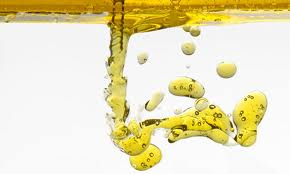 Água com óleo não se misturam, o óleo é hidrofóbico!Você consegue explicar porquê usamos detergente para lavar louças?__________________________________________________________________________________________________________________________________________________________________________Pesquise em seu livro a função dos órgãos do Sistema Digestório. Em qual deles é usado algo semelhante a um detergente?_____________________________________________________________________________________Por que é importante que tenhamos um “detergente” no processo de digestão?____________________________________________________________________________________________________________________________________________________________________________________________________________________________________________________________________________________________________________________________________________________Você já pensou por que o óleo não se mistura com a água? Ou então, para que serve o detergente que usamos quando vamos lavar a louça? Todos esses procedimentos têm haver com o tipo de afinidade que cada molécula contém.No caso do óleo temos a impressão que ele não afinidade de se misturar com a água, já que tentamos misturá-los e eles sempre voltam a se separar! Mas e o detergente? Tem ou não tem afinidade com a água? Os detergentes são feitos de moléculas chamadas de anfifílicas (anfi – ambas e filia – afinidade) que tem um comportamento muito diferente das moléculas comuns: elas têm uma região que tem afinidade com a água e outra que tem afinidade com as gorduras, como por exemplo, o óleo. São moléculas de dois gostos, de dupla afinidade, de ambas afinidades.Após este glorioso experimento, vamos relembrar o que foi aprendido achando as palavras-chave desse roteiro no caça-palavras! As palavras chaves estão sublinhadas e em negrito espalhadas pelo roteiro. Ache-as! APKUGTFMBJPAUIKILAWEMOZGTERAYUGWQRTYNEASDFGHJKLÇPOIUYTREWQASOLYRTGBDMNBVCDFGHJUYHJKIOLÇPRSRENTGKHCASDFGHYTRFDEWSXCVBNMJHDYIJFIKVWERTGVFDCVBNHJMKUYHGTRUGÇUCULFDFCVBNMKJUIOLÇPWWERFGTRRAIIJÇRGHYUJKIOLDIGESTAOYHUJKAPDLOYITWERFCDSXVBGHNMJUIKLOEDHIEPPHKGGFDESWSAXCVGFRLIKJTYINLKXQKNMBDKQÇRNCYTGBNHJIPOLKSAGOLSANFIFILICASHJMQEWSDEGHJKLÇPQOQYUWRQGDDFRTGHYUJKIOLUJHNMBVTQAUJSFABFGFRQHMJHGFDERTYUKIODYAZIKDCSVRYGGHJKLOPIUYTRESXQAEUZXOIEVDRJHHBNMJKUITGFREDWSACTNXCPORBFEYJJOQFRTGHYAQAZXCVBNEHCVLLFNGDHUILHJKLOIPGRGHTYUJURGVBKÇGMTCGNUEEDFRTGHUKIOLJUYTGTBNJPHJRJTYOOJKLOPÇUAHUJKIOLÇERAMHRYHEMRGLURFDETGHGTREWQASDNFFJGFHYDKFHÇSISTEMADIGESTORIOTDIHFVJUCIEVPGKLOIUHYTGFREESDFECNGDBUIVKOILUJWEVBNHYTGFVCDJKIVIFSGIKFUQQYKLOPÇIKJUYHGTRFDEWBDDATKLGHASGGTRFGHIDROFOBICOMJNASQYKOBNSDFUTYHJUIKMNHBGFVCDSMDAWHIPNJWERKQSBTGHMEDCFVGBYHNKEQENMOLECULAGBNHJMKJUIOLÇPOLIJQWRMRIJTGRWBNHIDROFOBICOBGTYHUAETJDKKRUTSWSDFGHJUYTRVBNMJKL